							Aalsmeer, april 2021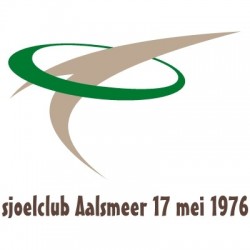 Aan alle leden van “Sjoelclub Aalsmeer”En dan is het alweer april 2021.  In een “normale tijd” waren onze wedstrijdsjoelers druk in training voor het NK in Barneveld, dat altijd half april plaatsvindt. Helaas, net als vorig jaar, dit jaar ook niet wegens het overbekende virus in de wereld. Dit betekent wel dat “onze” Petra Houweling nog een jaar langer Nederlands kampioene is! 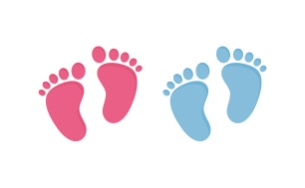 Maar dat is niet het belangrijkste nieuws vanuit Petra: in augustus hopen Petra en Paul hun tweede kindje te krijgen, een broertje of zusje voor David. Wij wensen haar een goede zwangerschap toe en onze gelukwensen gaan natuurlijk ook uit naar Marry en Bert en tante Elisa. Vanuit de ziekenboeg valt er te melden dat Cor Franck na maar liefst 14 (!) weken ziekenhuis weer thuis is (sinds half maart), maar dat hij veel op bed ligt en ook 24/7 zuurstof nodig heeft. Zelf verwacht hij niet dat hij nog onze clubavonden gaat bezoeken. Een kaartje is altijd leuk: Annie Romeinstraat 108, 2135 SJ Hoofddorp.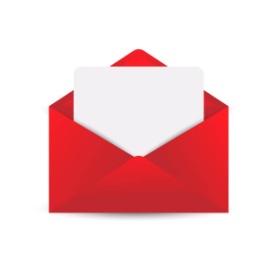 Een aantal leden zullen (deels) gevaccineerd zijn, anderen hopen de komende maanden hun inentingen te krijgen voor Covid-19. Het sjoelseizoen 2020-2021 is na 3 clubavonden voorbij, maar we hebben voor het nieuwe seizoen natuurlijk al wel weer afspraken gemaakt met Dorpshuis ’t Podium in Kudelstaart. Cor en zijn medewerk(st)ers hopen ons in september weer te kunnen begroeten. Daarom hierbij het schema voor het nieuwe seizoen. 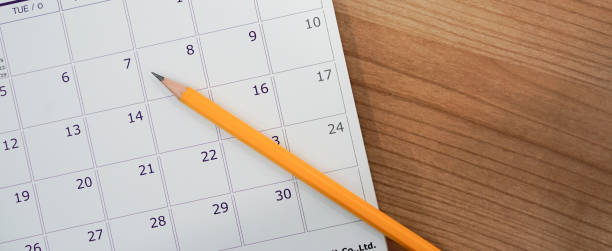 De clubavonden voor het seizoen 2021-2022 zijn op de volgende data:2021 		  2, 16 en 30 september, 14 (jaarvergadering) en 28 oktober,		11 en 25 november, 9 en 16 december (Kerstsjoelen).2022		  6 en 20 januari, 3 en 17 februari, 3, 17 en 31 maart, 14 en 28 april.Slotavond: 7 mei 2022.Koppeltoernooi Sjoelclub Aalsmeer: 6 november 2021.Mocht er nieuws zijn, houd de website in de gaten www.sjoelclub-aalsmeer.nl. Als u vragen heeft, schroom niet om iemand van het bestuur te bellen! We hopen elkaar in goede gezondheid weer terug te zien in september!Namens het Bestuur, iedereen fijne Paasdagen, Mirjam van den Berg    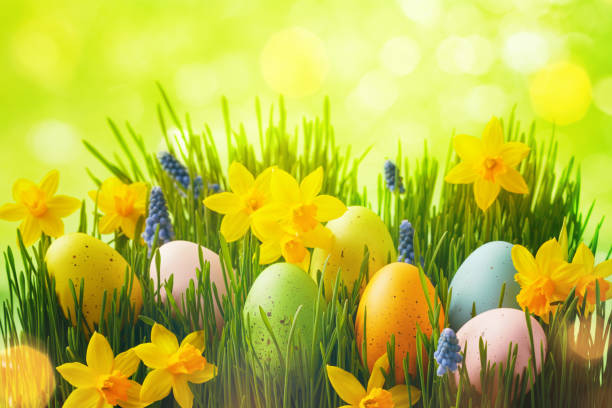 